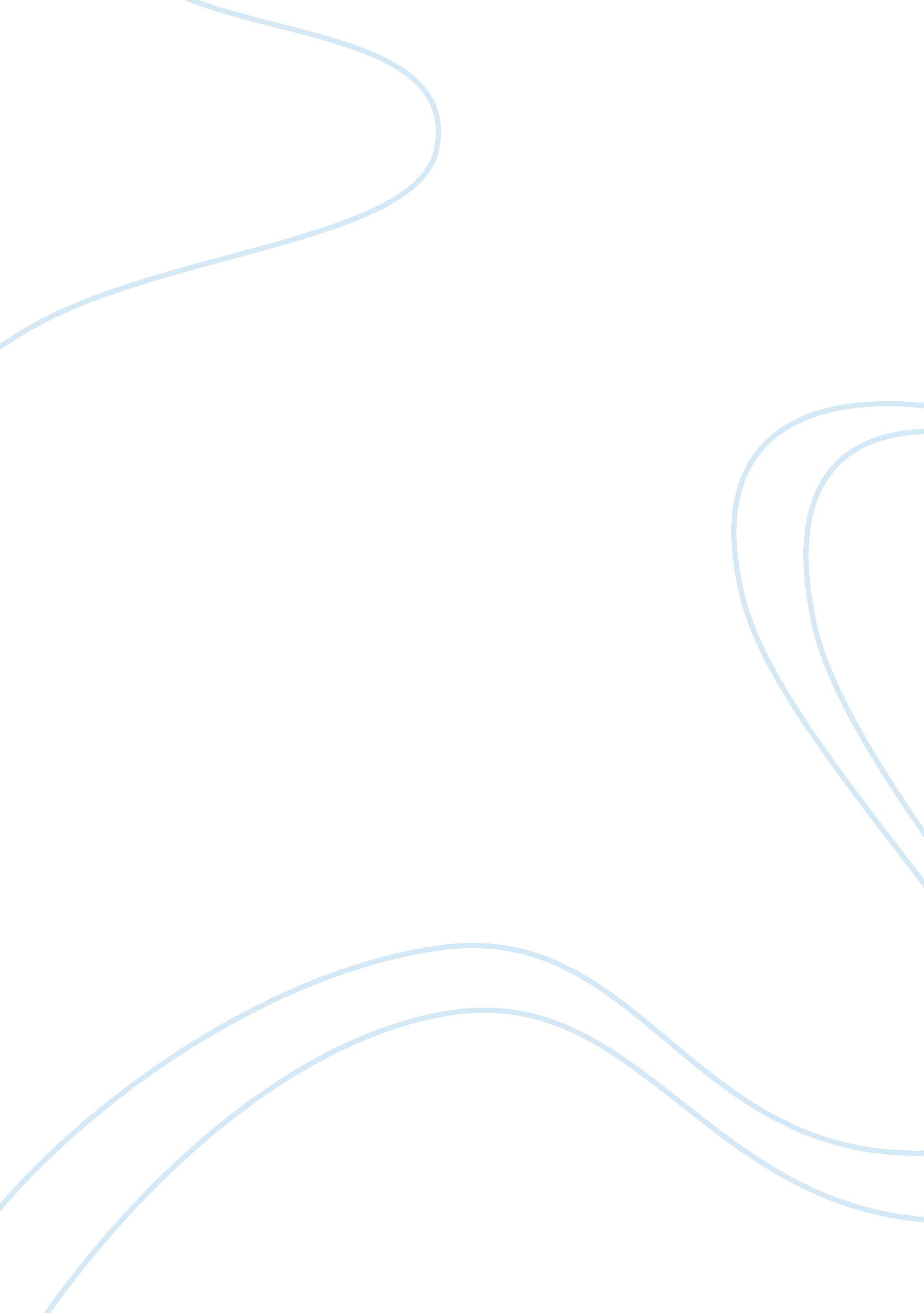 Lil wayne’s careerBusiness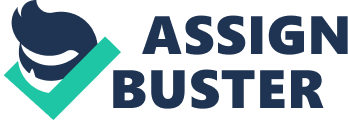 Lil Wayne is a famous rapper, he has written a lot of songs in his life. He has been writing and listening to rap music his whole life. Lil Wayne was born in New Orleans, Louisiana. He grew up with his family he had a brother named Samaj and a sister named Antia. Lil Wayne got his name from his father his father’s name was Michael Dwayne carter. Lil Wayne became famous at the age 6 he was in the grocery store and went up to Birdman and started rapping a song and Birdman gave him a contract and he released his first album at the age 11. Lil Wayne enjoys writing rap music, lil Wayne’s fist song he wrote was “ jack ianson is $olid”. Lil Wayne has been married once in his life he has twin girls that are each 5 years old, and two boys one is 4 and the other is 3 and he has a 1 year old son. Lil Wayne has been devoiced for a couple of years now. He has a girlfriend now and her name is Jenna Carroll. The tear drops on his face represent how many people he has killed in his life. When lil Wayne was little he found a gun in his Parents room and accidently pulled the trigger and shot himself in the forehead. Lil Wayne has been to jail 83 times in his life. Lil Wayne has 10 different tattoos a few of them are anAppleand an eagle on his stomach, a gun on his palm, and a bird on his right shoulder. That is why Lil Wayne is Americas famous rapper, but even though he music is good it is always not appropriate for little kids. I think Lil Wayne should keep writing rap music, and maybe his kids will grow up one day and write rap music like him. 